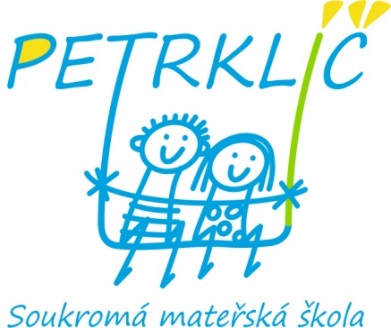               P Ř I H L Á Š K A   
    LETNÍ PŘÍMĚSTSKÝ TÁBOR 2023           1/ Týden v pohybu (1. skupina)                               10. 7. – 14. 7. 2023                Indiánská výprava (2. skupina)           2/ Tajuplný ostrov (1. i 2. skupina)                          17. 7. – 21. 7. 2023		           3/ Vesmírné dobrodružství (1. i 2. skupina)            24. 7. – 28. 7. 2023    Každý týden budou děti rozděleny do dvou skupin dle věku: 	1. skupina – děti od 5 do 9 let                                                                                                                   2. skupina – děti od 3 do 4 let	     Cena: 3.900,- Kč (včetně stravy) / týden; platba na základě výzvy.Dávám svůj souhlas Soukromé mateřské a základní škole Petrklíč ke zpracování a evidenci sdělených osobních údajů v rozsahu, které jsou nezbytné pro naplnění stanoveného účelu – letní příměstský tábor 2023.Datum:                                    Podpis zákonného zástupce:Jméno a příjmení dítěte:Datum narození:Bydliště:Zdravotní pojišťovna:Kontakt:E-mail:Osoba zodpovědná za vyzvednutí dítěte/kontakt:Osoba zodpovědná za vyzvednutí dítěte/kontakt:Poznámka, sdělení :    Datum:    ………………………………. ………….        Podpis: …………………………………………………….
Poznámka, sdělení :    Datum:    ………………………………. ………….        Podpis: …………………………………………………….
